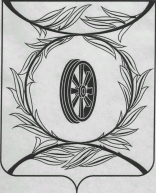 Челябинская областьСОБРАНИЕ ДЕПУТАТОВКАРТАЛИНСКОГО МУНИЦИПАЛЬНОГО РАЙОНАРЕШЕНИЕ от 29 февраля 2024  года № 581О внесении изменений в решение Собрания депутатов Карталинского муниципального района от 21 декабря 2023 года № 558«О принятии части полномочий по решению вопросов местного значения Карталинского городского поселения Карталинским муниципальным районом»Рассмотрев ходатайство администрации Карталинского муниципального района, руководствуясь Федеральным законом от 06.10.2003 года № 131-ФЗ «Об общих принципах организации местного самоуправления в Российской Федерации»,  решением Совета депутатов Карталинского городского поселения от 26.02.2024 года № 10 «О внесении изменений в решение Совета депутатов Карталинского городского поселения от 18.12.2023 года № 113»,  в соответствии с Бюджетным кодексом Российской Федерации, Уставом Карталинского муниципального района,Собрание депутатов Карталинского муниципального района РЕШАЕТ:Внести в Решение Собрания депутатов Карталинского муниципального района от 21 декабря 2023 года № 558 «О принятии части полномочий по решению вопросов местного значения Карталинского городского поселения Карталинским муниципальным районом» следующие изменения:Приложение к указанному решению, изложить в новой редакции, согласно Приложению.Направить настоящее решение главе Карталинского муниципального района для подписания и опубликования.3. Опубликовать настоящее решение в сетевом издании «Карталинский муниципальный район» (http://www.kartalyraion.ru, регистрация в качестве сетевого издания: ЭЛ № ФС 77-77415 от 17.12.2019).4. Настоящее решение вступает в силу со дня его официального опубликования.Председатель Собрания депутатов Карталинского муниципального района                                         Е.Н. СлинкинГлава Карталинскогомуниципального района							        А.Г. ВдовинПриложение к решению Собрания депутатовКарталинского муниципального районаот 29 февраля 2024 года № 581Распределение межбюджетных трансфертов бюджету Карталинского муниципального района из бюджета Карталинского городского поселения на 2024 год, на плановый период 2025-2026 годовтыс. рублейСвод по годамСвод по годамСвод по годамИз них ежегодно:Из них ежегодно:Из них ежегодно:№ п/пПолномочия2024 год2025 год2026 годВ том числе расходы на содержание работников, тыс. руб.из них Фонд оплаты труда, тыс. руб.Финансовое управление Карталинского муниципального района 1530,601384,901384,901530,601349,901.Составление проекта бюджета поселения, исполнение бюджета поселения, составление отчета об исполнении бюджета поселения1530,601384,901384,901530,601349,90 Контрольно-счетная палата Карталинского муниципального района341,30301,90301,90341,30301,901.1Осуществление контроля за исполнением бюджета341,30301,90301,90341,30301,90 Управление по имущественной и земельной политике Карталинского муниципального района5847,305476,605476,601461,001308,602.Владение, пользование и распоряжение имуществом, находящимся в муниципальной собственности поселения4678,504444,404444,40292,20261,703.Обеспечение проживающих в поселении и нуждающихся в жилых помещениях малоимущих граждан жилыми помещениями, организация строительства и содержания муниципального жилищного фонда, создание условий для жилищного строительства, осуществление муниципального жилищного контроля, а также иных полномочий органов местного самоуправления в соответствии с жилищным законодательством292,20258,10258,10292,20261,704.Проведение на территории поселения мероприятий по выявлению правообладателей ранее учтенных объектов недвижимости, направление сведений о правообладателях данных объектов недвижимости для внесения в Единый государственный реестр недвижимости292,20258,10258,10292,20261,705.Обеспечение выполнения работ, необходимых для создания искусственных земельных участков для нужд поселения в соответствии с федеральным законом292,20258,00258,00292,20261,806.Участие в соответствии с федеральным законом в выполнении комплексных кадастровых работ292,20258,00258,00292,20261,70 Управление строительства, инфраструктуры и жилищно-коммунального хозяйства Карталинского муниципального района65059,3460431,3061821,70 в 2024 г. -- 4645,00;в 2025-2026гг. – 4109,00в 2024 г. -- 4109,00;в 2025-2026гг. – 3573,007.Организация в границах поселения электро-, тепло-, газо- и водоснабжения населения, водоотведения, снабжения населения топливом в пределах полномочий, установленных законодательством Российской Федерации15316,4016685,3017783,00в 2024 г. - 580,70;в 2025-2026гг. –513,70в 2024 г. - 513,70;в 2025-2026гг. –446,708.Дорожная деятельность в отношении автомобильных дорог местного значения в границах населенных пунктов поселения и обеспечение безопасности дорожного движения на них, включая создание и обеспечение функционирования парковок (парковочных мест), осуществление муниципального контроля на автомобильном транспорте, городском наземном электрическом транспорте и в дорожном хозяйстве в границах населенных пунктов поселения, организация дорожного движения, а также осуществление иных полномочий в области использования автомобильных дорог и осуществления дорожной деятельности в соответствии с законодательством Российской Федерации24340,7021658,4021640,10в 2024 г. - 580,70;в 2025-2026гг. – 513,70в 2024 г. - 513,70;в 2025-2026гг. –446,709.Создание условий для предоставления транспортных услуг населению и организация транспортного обслуживания населения в границах поселения580,60513,60513,60в 2024 г. - 580,60;в 2025-2026гг. – 513,60в 2024 г. - 513,60;в 2025-2026гг. –446,6010.Создание условий для обеспечения жителей поселения услугами связи и бытового обслуживания1680,601613,601613,60в 2024 г. - 580,60;в 2025-2026гг. – 513,60в 2024 г. - 513,60;в 2025-2026гг. –446,6011.Участие в организации деятельности по накоплению (в том числе раздельному накоплению) и транспортированию твердых коммунальных отходов580,60513,60513,60в 2024 г. - 580,60;в 2025-2026гг. – 513,60в 2024 г. - 513,60;в 2025-2026гг. –446,6012.Разработка правил благоустройства территории поселения, осуществление муниципального контроля в сфере благоустройства, предметом которого является соблюдение правил благоустройства территории поселения, требований к обеспечению доступности для инвалидов объектов социальной, инженерной и транспортной инфраструктур и предоставляемых услуг, организация благоустройства территории поселения в соответствии с указанными правилами, а также организация использования, охраны, защиты, воспроизводства городских лесов, лесов особо охраняемых природных территорий, расположенных в границах населенных пунктов поселения21399,2418419,6018730,60в 2024 г. - 580,60;в 2025-2026гг. – 513,60в 2024 г. - 513,60;в 2025-2026гг. –446,6013.Организация ритуальных услуг и содержание мест захоронения580,60513,60513,60в 2024 г. - 580,60;в 2025-2026гг. – 513,60в 2024 г. - 513,60;в 2025-2026гг. –446,6014.Осуществление муниципального контроля за исполнением единой теплоснабжающей организацией обязательств по строительству, реконструкции и (или) модернизации объектов теплоснабжения580,60513,60513,60в 2024 г. - 580,60;в 2025-2026гг. – 513,60в 2024 г. - 513,60;в 2025-2026гг. –446,60  Администрация Карталинского муниципального района5556,005110,105110,104204,803883,5015.Участие в профилактике терроризма и экстремизма, а также в минимизации и (или) ликвидации последствий проявлений терроризма и экстремизма в границах поселения368,50350,30350,30168,50156,9016.Участие в предупреждении и ликвидации последствий чрезвычайных ситуаций в границах поселения168,50150,30150,30168,50156,9017.Обеспечение первичных мер пожарной безопасности в границах населенных пунктов поселения819,70801,50801,50168,50156,9017.1Создание условий для обеспечения жителей поселения услугами общественного питания, торговли168,50150,30150,30168,50156,9018.Создание условий для массового отдыха жителей поселения и организация обустройства мест массового отдыха населения, включая обеспечение свободного доступа граждан к водным объектам общего пользования и их береговым полосам168,50150,30150,30168,50156,9019.Формирование архивных фондов поселения168,50150,30150,30168,50156,9020.Разработка генеральных планов поселения, правил землепользования и застройки, разработка подготовленной на основе генеральных планов поселения документации по планировке территории, выдача градостроительного плана земельного участка, расположенного в границах поселения, выдача разрешений на строительство (за исключением случаев, предусмотренных Градостроительным кодексом Российской Федерации, иными федеральными законами), разрешений на ввод объектов в эксплуатацию при осуществлении строительства, реконструкции объектов капитального строительства, расположенных на территории поселения, разработка местных нормативов градостроительного проектирования поселений, резервирование земель и изъятие земельных участков в границах поселения для муниципальных нужд, осуществление муниципального земельного контроля в границах поселения, осуществление в случаях, предусмотренных Градостроительным кодексом Российской Федерации, осмотров зданий, сооружений и выдача рекомендаций об устранении выявленных в ходе таких осмотров нарушений, направление уведомления о соответствии указанных в уведомлении о планируемых строительстве или реконструкции объекта индивидуального жилищного строительства или садового дома (далее - уведомление о планируемом строительстве) параметров объекта индивидуального жилищного строительства или садового дома установленным параметрам и допустимости размещения объекта индивидуального жилищного строительства или садового дома на земельном участке, уведомления о несоответствии указанных в уведомлении о планируемом строительстве параметров объекта индивидуального жилищного строительства или садового дома установленным параметрам и (или) недопустимости размещения объекта индивидуального жилищного строительства или садового дома на земельном участке, уведомления о соответствии или несоответствии построенных или реконструированных объектах индивидуального жилищного строительства или садового дома требованиям законодательства о градостроительной деятельности при строительстве или реконструкции объектов индивидуального жилищного строительства или садовых домов на земельных участках, расположенных на территориях поселений, принятие в соответствии с гражданским законодательством Российской Федерации решения о сносе самовольной постройки, решения о сносе самовольной постройки или ее приведении в соответствие с предельными параметрами разрешенного строительства, реконструкции объектов капитального строительства, установленными правилами землепользования и застройки, документацией по планировке территории, или обязательными требованиями к параметрам объектов капитального строительства, установленными федеральными законами (далее также - приведение в соответствие с установленными требованиями), решения об изъятии земельного участка, не используемого по целевому назначению или используемого с нарушением законодательства Российской Федерации, осуществление сноса самовольной постройки или ее приведения в соответствие с установленными требованиями в случаях, предусмотренных Градостроительным кодексом Российской Федерации568,50550,30550,30168,50156,9021.Присвоение адресов объектам адресации, изменение, аннулирование адресов, присвоение наименований элементам улично-дорожной сети (за исключением автомобильных дорог федерального значения, автомобильных дорог регионального или межмуниципального значения, местного значения муниципального района), наименований элементам планировочной структуры в границах поселения, изменение, аннулирование таких наименований, размещение информации в государственном адресном реестре168,50150,30150,30168,50156,9022.Организация и осуществление мероприятий по территориальной обороне и гражданской обороне, защите населения и территории поселения от чрезвычайных ситуаций природного и техногенного характера666,80603,80603,80666,80588,0023.Создание, содержание и организация деятельности аварийно-спасательных служб и (или) аварийно-спасательных формирований на территории поселения168,50150,30150,30168,50156,9024.Осуществление мероприятий по обеспечению безопасности людей на водных объектах, охране их жизни и здоровья168,40150,20150,20168,40156,9025.Создание, развитие и обеспечение охраны лечебно-оздоровительных местностей и курортов местного значения на территории поселения, а также осуществление муниципального контроля в области охраны и использования особо охраняемых природных территорий местного значения168,40150,20150,20168,40156,9026.Содействие в развитии сельскохозяйственного производства, создание условий для развития малого и среднего предпринимательства268,40250,20250,20168,40156,9027.Осуществление в пределах, установленных водным законодательством Российской Федерации, полномочий собственника водных объектов, информирование населения об ограничениях их использования168,40150,20150,20168,40156,9028.Предоставление помещения для работы на обслуживаемом административном участке поселения сотруднику, замещающему должность участкового уполномоченного полиции168,40150,20150,20168,40156,9029.Осуществление муниципального лесного контроля168,50150,20150,20168,50157,0030.Оказание поддержки гражданам и их объединениям, участвующим в охране общественного порядка, создание условий для деятельности народных дружин168,50150,20150,20168,50157,0031.Принятие решений о создании, об упразднении лесничеств, создаваемых в их составе участковых лесничеств, расположенных на землях населенных пунктов поселения, установлении и изменении их границ, а также осуществление разработки и утверждения лесохозяйственных регламентов лесничеств, расположенных на землях населенных пунктов поселения168,50150,20150,20168,50157,0032.Осуществление мероприятий по лесоустройству в отношении лесов, расположенных на землях населенных пунктов поселения168,50150,20150,20168,50157,0033.До 1 января 2017 года предоставление сотруднику, замещающему должность участкового уполномоченного полиции, и членам его семьи жилого помещения на период выполнения сотрудником обязанностей по указанной должности168,50150,20150,20168,50157,0034.Осуществление выявления объектов накопленного вреда окружающей среде и организация ликвидации такого вреда применительно к территориям, расположенным в границах земельных участков, находящихся в собственности поселения168,50150,20150,20168,50157,0035.Осуществление мер по противодействию коррупции в границах поселения168,50150,20150,20168,50156,90 Управление по делам культуры и спорта Карталинского муниципального района27281,4026945,8026945,802908,502572,9036.Создание условий для реализации мер, направленных на укрепление межнационального и межконфессионального согласия, сохранение и развитие языков и культуры народов Российской Федерации, проживающих на территории поселения, социальную и культурную адаптацию мигрантов, профилактику межнациональных (межэтнических) конфликтов681,70517,30517,30581,70514,6037.Сохранение, использование и популяризация объектов культурного наследия (памятников истории и культуры), находящихся в собственности поселения, охрана объектов культурного наследия (памятников истории и культуры) местного (муниципального) значения, расположенных на территории поселения681,70517,30517,30581,70514,6038.Создание условий для развития местного традиционного народного художественного творчества, участие в сохранении, возрождении и развитии народных художественных промыслов в поселении681,70517,30517,30581,70514,6039.Организация библиотечного обслуживания населения, комплектование и обеспечение сохранности библиотечных фондов библиотек поселения3843,503679,103679,10581,70514,5040.Создание условий для организации досуга и обеспечения жителей поселения услугами организаций культуры20892,8020728,3020728,30581,70514,6041.Обеспечение условий для развития на территории поселения физической культуры, школьного спорта и массового спорта, организация проведения официальных физкультурно-оздоровительных и спортивных мероприятий поселения500,00986,50986,50 Управление образования Карталинского муниципального района420,00420,00420,000,000,0042.Организация и осуществление мероприятий по работе с детьми и молодежью в поселении420,00420,00420,00 Управление социальной защиты населения Карталинского муниципального района Челябинской области1925,001925,001925,000,000,0043.Оказание поддержки социально ориентированным некоммерческим организациям в пределах полномочий, установленных статьями 31.1 и 31.3 Федерального закона от 12 января 1996 года № 7-ФЗ "О некоммерческих организациях"65,0065,0065,000,000,0043.1Социальная поддержка населения1860,001860,001860,000,000,00Всего:107960,94104995,60109386,0015091,2013525,80